НАКАЗПО ГАННІВСЬКІЙ ЗАГАЛЬНООСВІТНІЙ ШКОЛІ І-ІІІ СТУПЕНІВПЕТРІВСЬКОЇ РАЙОННОЇ РАДИ КІРОВОГРАДСЬКОЇ ОБЛАСТІвід 23 січня 2019 року                                                                                                № 23с. ГаннівкаПро дотримання критеріївоцінювання педагогічнимипрацівниками навчальних досягнень учнівВідповідно до плану роботи школи на 2018/2019 навчальний рік у січні 2019 року адміністрацією Ганнівської загальноосвітньої школи І-ІІІ ступенів, Володимирівської загальноосвітньої школи І-ІІ ступенів, філії Ганнівської загальноосвітньої школи І-ІІІ ступенів та Іскрівської загальноосвітньої школи І-ІІІ ступенів, філії Ганнівської загальноосвітньої школи І-ІІІ ступенів проводилася перевірка дотримання критеріїв оцінювання педагогічними працівниками начальних досягнень учнів. На інструктивно-методичних нарадах при директору, засіданнях ШМО та РМО всі вчителі були ознайомлені з листом Міністерства освіти і науки України від 03. 07. 2018 р. № 1/9-415 “Щодо вивчення у закладах загальної середньої освіти навчальних предметів у 2018/2019 навчальному році”, наказом МОНМС від13.04.2011 № 39 «Про затвердження критеріїв оцінювання навчальних досягнень учнів». Соломка Т.В., вчитель 1 класу була ознайомлена з наказом МОН України від 20.08.2018 № 924 «Про затвердження методичних рекомендацій щодо оцінювання навчальних досягнень учнів першого класу у новій українській школі». Мета перевірки – якість дотримання педагогічними працівниками вимог до оцінювання навчальних досягнень учнів. Матеріали Ганнівської загальноосвітньої школи І-ІІІ ступенів, Володимирівської загальноосвітньої школи І-ІІ ступенів, філії Ганнівської загальноосвітньої школи І-ІІІ ступенів узагальнено в довідках (додаток 1, 2)Матеріали Іскрівської загальноосвітньої школи І-ІІІ ступенів, філії Ганнівської загальноосвітньої школи І-ІІІ ступенів адміністрації Ганнівської загальноосвітньої школи І-ІІІ ступенів надані не були.На основі вищезазначеногоНАКАЗУЮ: Завідувачу Іскрівської загальноосвітньої школи І-ІІІ ступенів, філії Ганнівської загальноосвітньої школи І-ІІІ ступенів ЯНИШИНУ В.М.:1) вказати на низьку виконавську дисципліну;2) проаналізувати результати перевірки дотримання критеріїв оцінювання педагогічними працівниками навчальних досягнень учнів та матеріали узагальнити в довідці до лютого 2019 року;3) розглянути довідку на нараді при завідувачеві в лютому 2019 року.Головам  ШМО розглянути довідку на засіданнях ШМО у березні.Вчителю СКАЧЕНКО Л.В. неухильно дотримуватись методичних рекомендацій щодо викладання англійської мови.Вчителям початкових класів Ганнівської загальноосвітньої школи І-ІІІ ступенів, Володимирівської загальноосвітньої школи І-ІІ ступенів, філії Ганнівської загальноосвітньої школи І-ІІІ ступенів повторно опрацювати наказ МОН України від 20.08.2018 № 924 «Про затвердження методичних рекомендацій щодо оцінювання навчальних досягнень учнів першого класу у новій українській школі».5. Контроль за виконанням даного наказу покласти на заступника директора з навчально-виховної роботи Ганнівської загальноосвітньої школи І-ІІІ ступенів ЩУРИК О.О., завідувача Володимирівської загальноосвітньої школи І-ІІ ступенів, філії Ганнівської загальноосвітньої школи І-ІІІ ступенів МІЩЕНКО М. І., на завідувача Іскрівської загальноосвітньої школи І-ІІІ ступенів, філії Ганнівської загальноосвітньої школи І-ІІІ ступенів ЯНИШИНА В.М. Директор школи                                                                             О.КанівецьЗ наказом ознайомлені:                                                                          О.ЩурикО.ГришаєваВ.ЯнишинМ.МіщенкоН.БондарєваТ.ПогорєлаЛ.СкаченкоО.ГалібаН.ОсадченкоДодаток 1до наказу директора школивід 23.01.2019 року № 23Довідка про дотримання критеріїв оцінювання педагогічними працівниками навчальних досягнень учнів Ганнівської загальноосвітньої школи І-ІІІ ступенівВідповідно до плану роботи школи на 2018/2019 навчальний рік у січні 2019 року адміністрацією школи проводилася перевірка дотримання критеріїв оцінювання педагогічними працівниками начальних досягнень учнів. На інструктивно-методичних нарадах при директору, засіданнях ШМО та РМО всі вчителі були ознайомлені з листом Міністерства освіти і науки України від 03. 07. 2018 р. № 1/9-415 “Щодо вивчення у закладах загальної середньої освіти навчальних предметів у 2018/2019 навчальному році”, наказом МОНМС від13.04.2011 № 39 «Про затвердження критеріїв оцінювання навчальних досягнень учнів». Соломка Т.В., вчитель 1 класу була ознайомлена з наказом МОН України від 20.08.2018 № 924 «Про затвердження методичних рекомендацій щодо оцінювання навчальних досягнень учнів першого класу у новій українській школі». Мета перевірки – якість дотримання педагогічними працівниками вимог до оцінювання навчальних досягнень учнів. Даному узагальненню передувала така робота: перевірялися записи сторінок журналів щодо об’єктивності виставлення семестрового бала; перевірялось оцінювання письмових робіт учнів з предметів природничо-математичного циклу у відповідності до зазначених критеріїв; перевірялась якість перевірки вчителями робіт учнів у зошитах з мов,  виставлення об’єктивного бала за ведення зошитів до класного журналу, об’єктивність оцінювання виконаних робіт учнями, а також відповідність оцінок за контрольні роботи відповідній оцінці в класному журналі за цю контрольну роботу.Перевіркою встановлено, що всі вчителі під час записів на сторінках класних журналів строго дотримуються методичних рекомендацій, в цілому тематичний і семестровий бали виставлено об’єктивно. Перевірку зошитів вчителі здійснюють у відповідності методичним рекомендаціям. Кожного місяця виставляють оцінки за ведення зошитів до класного журналу та фіксують її у зошитах.Перевіркою виявлено і недоліки в оформленні сторінок класних журналів.Не об’єктивно виставлено семестровий бал з англійської мови у 5-9 класах (вчитель Скаченко Л.В.). Під час обрахунку семестрового балу до уваги бралися оцінки за зошит.На основі вищезазначеногоПРОПОНУЮ:Головам  ШМО Галібі О.А. та Осадченко Н.М.:розглянути довідку на засіданнях ШМО у березні.Повторно опрацювати наказ МОН України від 20.08.2018 № 924 «Про затвердження методичних рекомендацій щодо оцінювання навчальних досягнень учнів першого класу у новій українській школі».Вчителю Скаченко Л.В. неухильно дотримуватись методичних рекомендацій щодо викладання англійської мови.Заступник директора з навчально-виховної роботи                        О.ГришаєваСічень 2019 рокуДодаток 2до наказу директора школивід 23.01.2019 року № 23Довідкапро дотримання педагогічними працівниками вимог до оцінювання навчальних досягнень учніву Володимирівській ЗШ І-ІІ ступенівЗгідно річного плану роботи адміністрацією школи проводилась перевірка дотримання педагогічними працівниками вимог до оцінювання навчальних досягнень учнів.Мета перевірки – якість дотримання педагогічними працівниками вимог до оцінювання навчальних досягнень учнів. Даному узагальненню передувала така робота:перевірялися записи сторінок журналів щодо об’єктивності виставлення семестрового бала;перевірялось оцінювання письмових робіт учнів з предметів природничо-математичного циклу у відповідності до зазначених критеріїв.Перевіркою встановлено, що всі вчителі під час записів на сторінках класних журналів строго дотримуються методичних рекомендацій, в цілому тематичний і семестровий бали виставлено об’єктивно.  У результаті перевірки виявлено, що всі класні журнали 1- 9 класів мають стандартний вигляд, затверджений Міністерством освіти, науки, молоді і спорту України; розподіл сторінок журналів за навчальними предметами здійснено відповідно до робочого навчального плану на 2018/2019 навчальний рік; записи в журналах ведуться виключно державною мовою; дотримано всі вимоги щодо заповнення розділів у класних журналах; оцінки за ведення зошитів виставлено з дотриманням Єдиного мовного режиму; при виставленні тематичних оцінок враховано всі види навчальної діяльності, що підлягають оцінюванню протягом вивчення теми; семестрові оцінки виставлені на підставі тематичних оцінок, при цьому враховано динаміку особистих навчальних досягнень дитини з предмета протягом семестру; наявність записів номерів наказів про віднесення учнів до спеціальної медичної групи та звільнення від занять з фізичної культури; наявність інформації про учнів, їхніх батьків, записи номерів наказів про вибуття учнів зі школи; наявність довідок за пропущені навчальні дні; наявність листків здоров’я.Під час перевірки класних журналів 1-9 класів у деяких з них виявлено нижчезазначені недоліки.У розділі „Облік навчальних досягнень“: - виправлення оцінок;    - виправлення дат та записів змісту уроку за допомогою корректора (Чвалко В.О., учитель фізичної культури; Коломієць О.М., 1 клас; Рябошапка Ю.В., учитель української мови та літератури; Іщенко І.В., учитель образотворчого мистецтва; Чеча М.О., учитель математики; Іванова О.В., учитель російської мови);- недиференційоване домашнє завдання з ряду предметів. У розділі „Зауваження до ведення класного журналу“ відсутній підпис учителя та дата ознайомлення із зауваженнями.РЕКОМЕНДАЦІЇ:    1.Адміністрації школи:1.1. Щорічно забезпечувати контроль перевірки виконання навчальних планів і програм та ведення класних журналів.2. Вчителям школи:2.1. Забезпечити неухильне виконання Інструкції з ведення ділової документації                                      Постійно2.2. Здійснювати об’єктивне оцінювання навчальних досягнень відповідно до вимог критеріїв оцінювання.                                                                 ПостійноЗаступник завідувача з навчально-виховної роботи Т.ПогорєлаСічень 2019 року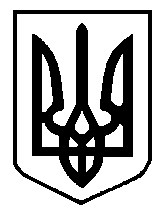 